Муниципальное  дошкольное образовательное бюджетное учреждение«Центр развития ребенка – детский сад «Белочка».Конспект ООДпо познавательно –коммуникативной деятельностиво второй младшей группе«МЫ в поход пойдем, и здоровье там найдем!»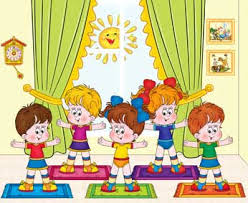 Воспитатель : Полозкова Ю.Ю.Интегрированное занятие по познавательно-коммуникативной деятельности.Во второй младшей группе«Мы в поход пойдем, и здоровье там найдем»ВИДЫ ДЕТСКОЙ ДЕЯТЕЛЬНОСТИ:  Коммуникативная, Чтение художественной   литературы,  Социализация,  Двигательная.Цель:  Образовательная: познакомить детей с основными составляющими здорового образа жизни: занятия спортом, соблюдение правил гигиены, о Употребление витаминной пищи фруктов и овощей, знакомство с частями тела человека.., как оказать первую помощь заболевшему.Учить отвечать на вопросы воспитателя, учить видеть сезонные изменения в картинках.Развивающая: Развивать нравственные чувства детей, доброту, умение сочувствовать, оказать помощь; развивать связную речь детей, упражнять в составлении описательного рассказа, развивать логику. Умение делать небольшие выводы, КлассифицироватьВоспитательная: Воспитывать интерес к здоровому образу жизни, Повышать двигательную активность, интерес к своему здоровью.Методы и приемы:  Беседа,  рассматривание иллюстраций, игровые приемы, использование в сюжете сказочного героя, создание игровой ситуации.Оборудование:  набор бумажных  кукол для игры, Зайчик, мнемотаблица по теме «Осень», магнитная доска, набор массажных ковриков, 2 корзины, набор фруктов и овощей.Ход НОД:В: Каждое утро мы говорим друг другу : «Доброе утро», что бы у нас весь день был     добрым . что бы настроение было хорошее. Давайте скажем эти утренние волшебные слова друг другу.«Минутка дружбы»Дети в кругу, держатся за руки.В: Раз ладошка, два ладошка.Подружи со мной немножко.Мы ребята дружные , Дружные, послушные.В: Сегодня к нам в гости обещал прийти зайчик Степашка. Но что-то его нет и нет…!Детки зайку ждут и ждут  Что-то зайка не идет ! К нему отправимся мы самиЧто случилось, там узнаем.Чтоб скорее нам дойти , Ну-ка музыка, звучи!(Звучит музыка для ходьбы…)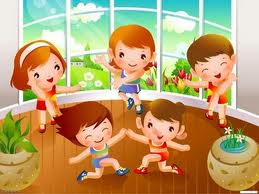 Дети идут по массажной дорожке.В: Вот шагают наши ножки Прямо к зайке по дорожке.А дорожка непростая-Вот красивая какая!Раз кружочек, два кружочек,Ну, шагай смелей дружочек!Раз, два, триК дому заиньки пришли!Звонят в колокольчик..В: наверное, наш зайка еще спитЧто же делать ?! Как нам быть ?!Как нам зайку разбудить?Может мы потопаем? Может мы похлопаем?А давайте мы скажем Степашке наши утренние волшебные слова.. «Доброе утро».Зайка просыпается…Апч-хи!.. доброе утро, дети!В гости к вам хочу прийти, Да не знаю как дойти.Лапки не хотят вставать!Лучше лягу я в кровать.!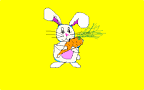 В: Ребята, кажется наш зайчик заболел!  Да у него температура!   А как мы можем помочь больному? (дети отвечают..дать чай. С лимоном. Поставить градусник…)ВЫ хотите помочь зайчику..? да!Тогда ..давайте мы пойдем  в поход и научимся сами…как сохранить свое здоровье..? а потом  и  Степашку научим..как не заболеть…_А ты Степашка . не скучай, пей чай с лимоном..Мы скоро  вернемся..!!!Дети встают..говорят хором. «Мы в поход пойдем..там здоровье найдем..»В: Зайка наш совсем маленький, Он не знает какое сейчас время года . Скажите какое ? (ОСЕНЬ) а какая погода бывает осенью.? (Холодная!)Вот Степашка этого не знает..поэтому простудился..!Давайте, расскажем зайчику что же происходит осенью в природе..Дети рассказывают по мнемотаблице об осени..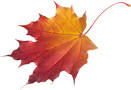 А сейчас…поиграем в игру….И оденем куколку  Эльвиру на осеннюю прогулку  .Выберете , ТОЛЬКО нужные вещи…для Осенней прогулки и наложите их на куколку..  Игра «одень куклу»Какого цвета пальто у Эльвиры.. ? Какого цвета сапожки…?Вся одежда у Куклы Эльвиры..какая..? –теплая..значит что бы не заболеть..нужно..одеваться по погоде..Стих –е рассказывает Аня..Давайте возьмем шарфик в подарок  для нашего Степашки..-А сейчас шагаем дружно..в огород придти нам нужно..!Какой ветер дует осенью..?(холодный. Сырой.прохладный..) Ш-Ш-Ш!!   У-У-У !!Ветер сильный дул..и все фрукты упали на грядку и перепутались с овощами..Нам нужно овощи собрать в одну корзинку..а в другую..фрукты!Игра « Разложи фрукты и овощи»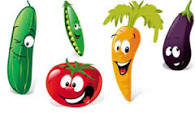 Молодцы! Справились с заданием..!  скажите, а что можно сварить из фруктов..?? (Компот) А из овощей? Суп! Борщ.!какие овощи положим в борщ..? (капусту, морковь..лук..Свеклу..)АЙ какие молодцы!!    Ой !я слышу шорох..Кто это..? Это пугало! Игра:Пугало поиграет с нами в игру..В огороде пугало пугало стоит..Урожай наш пугало рвать с грядки не велит..!!Мы тихонько подойдем ..урожай весь соберем…Пугало: Урожай нельзя здесь рвать! буду вас я догонять..!!!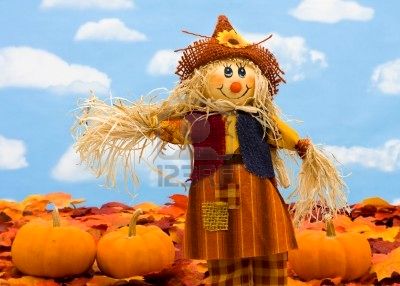 Ай да ребятки..!! весело поиграли..!! теперь пугало отдаст нам урожай..а для чего  детям нужно есть фрукты и овощи.?( В них витамины.)возьмем зайчику гостинец..яблоко.Звучит ..муз ..потом обрывается….В: Что-то нас зовет веред..!! может музыка..Флеш –моб!!?Ох быстрей быстрей бежим  на зарядку поспешим..!!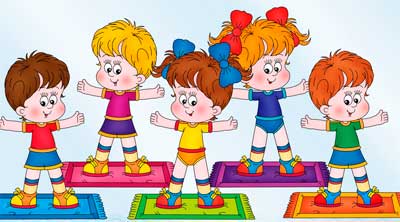 Дети становятся и делают зарядку..под веселую бодрую музыку.В: А теперь сделаем упражнение на дыхание..дети походят и дуют на «первые снежинки осенью..»Мы вперед быстрей пойдем ..и ..загадки там найдем..!! ( дети садятся на стульчики..)А загадки спрятались на экране.. внимание!!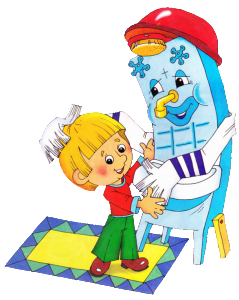 (Идет интер-активная игра с загадками  о предметах гигиены)«Театр здоровья» дети читают стихи о правилах гигиены ,здоровья.Какие молодцы наши артисты! 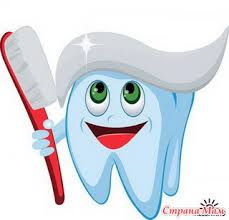 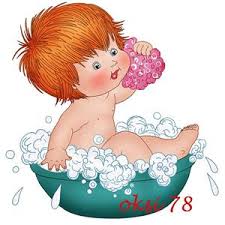 Значит чтобы быть здоровым надо соблюдать гигиену.А сейчас ..на носочках мы пойдем через горку перейдем!(Дети скатываются с горки.)Ребята, нам пора возвращаться  к зайчику  Степашке. «Вот шагают наши ножки..Прямо к зайке по дорожке..!!Раз! Два ! три! К дому зайчика пришли.! Степашка, мы научились как беречь свое здоровье..сейчас и тебя научим..!!(дети пересказывают..осн. правила здорового образа жизни..)Степашка: «Да ребята ..я все запомнил..!! Спасибо вам большое за хорошие советы как здоровье сберечь! Я почти выздоровел!!И даже могу петь..!! поет песенку..и  хочу вам  подарить..вот такие спортивные медали..(дарит).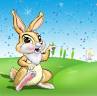 